REMPLIR ET SIGNER LE FORMULAIRE RECTO / VERSO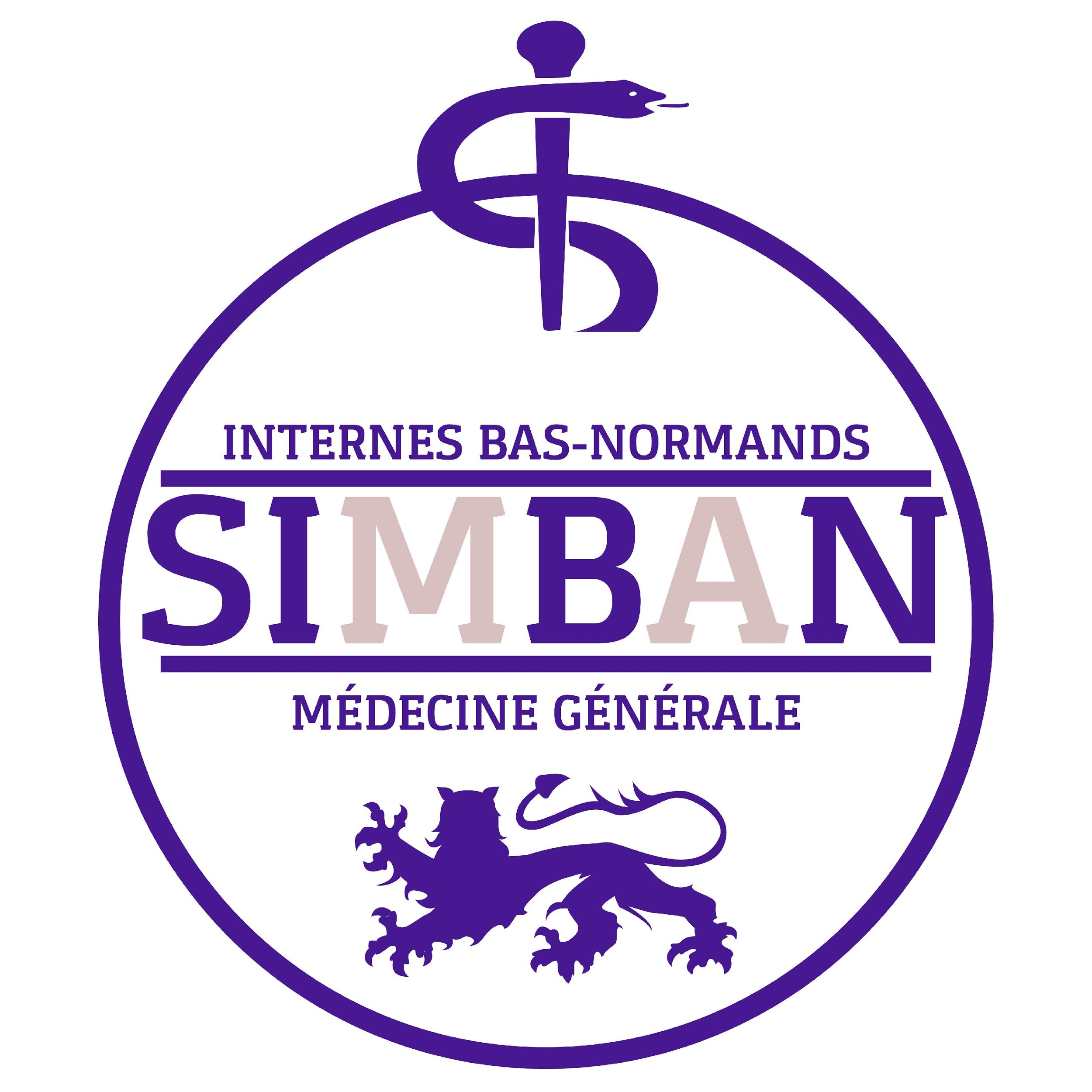 FOURNIR UN RIB COPIE DE LA PIECE D’IDENTITE ET UNE ATTESTATION DE DROITS A LA SECURITE SOCIALETON IDENTITÉNOM :  	     Prénom :   	  Date de naissance :   	N° S.S. :  	Adresse :  	Complément : 	Code postal :    	   Commune : ……………………………………………….Numéro de téléphone :  	Courriel   :   	Université de provenance :     			Promotion : 2020 / 2021Semestre actuel :    1      2      3      4      5      6      7      8      TA SPÉCIALITÉ   :     MEDECINE GENERALE…………… DES …………………..	  …………………………………………………………………………………………………………RESERVE AU SECRETARIATDate d’effet adhésion           : 		Mandat SEPA  		◻Nouveau RIB                        ◻	Date : …………………………………………….	ARRET	Fin de cursus	◻ 	Date : ……………………………………………..		Résiliation	◻	Date : ……………………………………………..LA CONFIDENTIALITÉ DE TES DONNÉESLes informations recueillies sont nécessaires pour ton adhésion.Elles font l’objet d’un traitement informatique et sont destinées au secrétariat du syndicat. En application des articles 39 et suivants de la loi du 6 janvier 1978 modifiée, tu bénéficies d’un droit d’accès et de rectification aux informations qui te concernent.Si tu souhaites exercer ce droit et obtenir communication des informations te concernant, merci de t’adresser au : Syndicat des Internes Bas-Normands, CHU de Caen, Avenue de la Côte de Nacre, 14033 CAEN Cedex 9.SOUHAITES-TU RECEVOIR DES INFORMATIONS PAR NOS PARTENAIRES ?Si tu souhaites recevoir des informations de certains de nos partenaires par voie électronique dans la limite de deux emails par an et par partenaires sélectionnés, merci de cocher la case ci-contre. Fait à ______________, le _____________SignaturePOURQUOI ADHÉRER AU SIMBAN ?Pour être représenté et soutenu durant ton internatEn défendant tes intêrets auprès des différentes institutions(ARS, faculté de médecine, CHU, CH périphériques, URML...)En t’accompagnant en cas de besoin à la faculté et sur tes terrains de stagePour participer à la vie des internatsEn aidant les associations locales à organiser des évènementsaux quatre coins de la Basse-Normandie.Pour bénéficier des avantages chez nos partenairesDans ta vie quotidienne avec le Crédit Agricole Normandie et La MédicaleLes loisirs : Trip NormandTes impressions thèse etc… La Corpo Médecine de CaenCOMMENT PEUX-TU NOUS CONTACTER ?Notre secrétaire Aline REVERT dans les locaux de l’internat de CaenPrésente du lundi au vendredide 8h15 à 12h15 et de 13h00 à 16h00.06 51 39 78 92Par courriersimban@unicaen.frSur internet et les réseaux sociauxhttps://fr-fr.facebook.com/SIMBANIMG/ (page facebook)https://fr-fr.facebook.com/groups/363133603707 (groupe fermé facebook)SYNDICAT DES INTERNES DE MEDECINE GENERALE BAS-NORMANDSPôle des formations et de recherche en santé, 4 rue des Rochambelles, 14000 CAEN